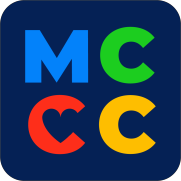 Next meeting: November 30, 2023 Policy Council Attendees:Shawna Pruitt, Kaelene McNair, Emily Minniear, Alice Deasy, (Zoom) Jimmy Lawrence, Jessica Turcotte, Margie Grimmer, Kylie Woolery, Araseli RiosPolicy Council Absent:Sabrina Gegory, Shelby Darnielle, Gwyn Smith, Lizbeth Franco, Chair:Shawna PruittVice-chair:Kaelene McNairSecretary:Alice DeasyTreasurer:Jessica TurcotteMCCC staff:Karen Porter, Freddy Gonzalez, Ronda Hull, Jesenia RoblesGuest speaker:N/AMinutes by:Karen PorterTopicsContent & DiscussionActionI.Called the Meeting to OrderMeeting called to order at 6:12 pm.By: ShawnaIII.Approve AgendaApproval of Agenda Moved to approve Agenda as presented: Jimmy Lawrence 2nd by: Araseli RiosMotion approved unanimously.IV.Consent Items Minutes August – September Personnel Report June-August Financial reportsJune-August Credit Card ReportsAugust Director’s Report Freddy Gonzalez answered questions regarding the Personnel Report and Financials. He reviewed the Director’s ReportMoved to approve Meeting Minutes: Kaelene McNair2nd by: Emily McNairMotion approved unanimously. b-e. Kaelene McNair moved to accept the personnel report, the financial reports, and the Director’s report: 2nd by: Motion approved unanimously. V.Action Items:Employee Attendance PolicyHealth and Safety HandbookDiscussion ItemsClass MonitoringAction Items:No QuestionsTabledDiscussion ItemsRonda shared about our Class monitoring reviewKaelene McNair moved to approve Employee Attendance Policy.   2nd by: Emily Minniear.Tabled so new members can review.VI.Old BusinessN/AN/A                                    VII.CorrespondenceInformational ItemsFirst National Center to Support Mental Health Services in the Child Welfare SystemInfant and Early Childhood Mental Health Consultation National OfficeHHS Awards $9.85 Million to Support Domestic Violence and Sexual Assault Victims and Their ChildrenFunding School Busses that Reduce Pollution, Save Money, and Protect HealthInformational ItemsMonthly Data Report N/AIX.Open AgendaNoelle Hanson presented on photos for Policy Council OfficersPB Bus situationNext meeting November 30thDiapering in HS ClassroomCollaboration with High School for new staffYard SignsN/AAdjournMeeting adjourned at 7:30 pm.Moved to adjourn: Kaelene McNair 2nd by: Emily MinniearMotion approved unanimously